擁抱藍天，遇見幸福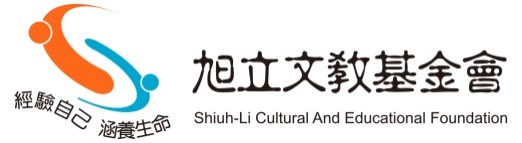 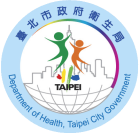 ─憂鬱症家屬自我照顧工作坊　　“家人得了憂鬱症，我要怎麼幫忙他?”這是憂鬱症家屬經常出現的疑問，然而長期面對家中的憂鬱症患者時，難免會有無力、無助的心情。好像怎麼做都不夠?嘗試支持、鼓勵，患者也不見好轉?安排許多活動期待轉移患者注意力，患者本人卻不願參與?這時候焦慮、擔心、惱怒或挫折的感受，很有可能累積在我們的心裡面。憂鬱症患者需要陪伴，憂鬱症家屬更需要被好好照顧。　　本工作坊看見憂鬱症家屬長期陪伴罹患憂鬱症家人的困難與疲乏。特別邀請本會對於憂鬱症有許多實務經驗的方曉喻臨床心理師，幫助您在陪伴憂鬱症家人時，也可以看見自己的需要。期待透過此工作坊，讓憂鬱症家屬們的心情，可以有機會被好好聽見與支持，期待您的報名參加！時間：105/07/02（六）-105/07/03(日)10:00-16:30講師：方曉喻 臨床心理師（旭立文教基金會臨床心理師）地點：旭立文教基金會團體室（台北市羅斯福路三段245號7樓）對象：家有憂鬱症之親友，居住、工作或設籍在台北市，共計8-12人費用：免費報名期限：105/06/24(五)中午12:00前洽詢電話：02-2362-8040，呂岱凌輔導員報名方式：1.網路報名：請上旭立基金會網站www.shiuhli.org.tw首頁，點選「政府補助專區」→「台北市政府衛生局南區整合性心理衛生多元服務實施計畫」→「擁抱藍天，遇見幸福-憂鬱症家屬自我照顧工作坊」→「報名表（https://goo.gl/K6xhC2）」，確認填寫資料無誤後，提交報名表。2.傳真報名：請填妥下列報名表後，傳真至02-2362-5212，註明呂岱凌輔導員收。報名表報名表報名表報名表報名表報名表報名表報名表報名表報名表姓名性別□男 □女手機手機E-mail年齡□24歲（含）以下 □25-34歲 □35-44歲 □45-54歲 □55-64歲 □65歲以上□24歲（含）以下 □25-34歲 □35-44歲 □45-54歲 □55-64歲 □65歲以上□24歲（含）以下 □25-34歲 □35-44歲 □45-54歲 □55-64歲 □65歲以上□24歲（含）以下 □25-34歲 □35-44歲 □45-54歲 □55-64歲 □65歲以上□24歲（含）以下 □25-34歲 □35-44歲 □45-54歲 □55-64歲 □65歲以上□24歲（含）以下 □25-34歲 □35-44歲 □45-54歲 □55-64歲 □65歲以上□24歲（含）以下 □25-34歲 □35-44歲 □45-54歲 □55-64歲 □65歲以上□24歲（含）以下 □25-34歲 □35-44歲 □45-54歲 □55-64歲 □65歲以上□24歲（含）以下 □25-34歲 □35-44歲 □45-54歲 □55-64歲 □65歲以上教育程度□國中以下 □高中職 □大學（專） □碩士以上□國中以下 □高中職 □大學（專） □碩士以上□國中以下 □高中職 □大學（專） □碩士以上□國中以下 □高中職 □大學（專） □碩士以上□國中以下 □高中職 □大學（專） □碩士以上□國中以下 □高中職 □大學（專） □碩士以上□國中以下 □高中職 □大學（專） □碩士以上□國中以下 □高中職 □大學（專） □碩士以上□國中以下 □高中職 □大學（專） □碩士以上您的工作、設籍、居住地為您的工作、設籍、居住地為您的工作、設籍、居住地為□大安區 □信義區 □文山區 □其他□大安區 □信義區 □文山區 □其他□大安區 □信義區 □文山區 □其他□大安區 □信義區 □文山區 □其他□大安區 □信義區 □文山區 □其他□大安區 □信義區 □文山區 □其他□大安區 □信義區 □文山區 □其他您與憂鬱症患者的關係您與憂鬱症患者的關係□家人:________(稱謂)    □朋友     □同事□其他_______________________□家人:________(稱謂)    □朋友     □同事□其他_______________________□家人:________(稱謂)    □朋友     □同事□其他_______________________□家人:________(稱謂)    □朋友     □同事□其他_______________________□家人:________(稱謂)    □朋友     □同事□其他_______________________您的用餐習慣您的用餐習慣□ 葷食□ 素食◎由何處得知此報名訊息:_________________    ◎患者是否領有身心障礙手冊:________ ◎患者患病幾年:____________________         ◎醫生診斷為何:____________________◎由何處得知此報名訊息:_________________    ◎患者是否領有身心障礙手冊:________ ◎患者患病幾年:____________________         ◎醫生診斷為何:____________________◎由何處得知此報名訊息:_________________    ◎患者是否領有身心障礙手冊:________ ◎患者患病幾年:____________________         ◎醫生診斷為何:____________________◎由何處得知此報名訊息:_________________    ◎患者是否領有身心障礙手冊:________ ◎患者患病幾年:____________________         ◎醫生診斷為何:____________________◎由何處得知此報名訊息:_________________    ◎患者是否領有身心障礙手冊:________ ◎患者患病幾年:____________________         ◎醫生診斷為何:____________________◎由何處得知此報名訊息:_________________    ◎患者是否領有身心障礙手冊:________ ◎患者患病幾年:____________________         ◎醫生診斷為何:____________________◎由何處得知此報名訊息:_________________    ◎患者是否領有身心障礙手冊:________ ◎患者患病幾年:____________________         ◎醫生診斷為何:____________________◎由何處得知此報名訊息:_________________    ◎患者是否領有身心障礙手冊:________ ◎患者患病幾年:____________________         ◎醫生診斷為何:____________________◎由何處得知此報名訊息:_________________    ◎患者是否領有身心障礙手冊:________ ◎患者患病幾年:____________________         ◎醫生診斷為何:____________________◎由何處得知此報名訊息:_________________    ◎患者是否領有身心障礙手冊:________ ◎患者患病幾年:____________________         ◎醫生診斷為何:____________________